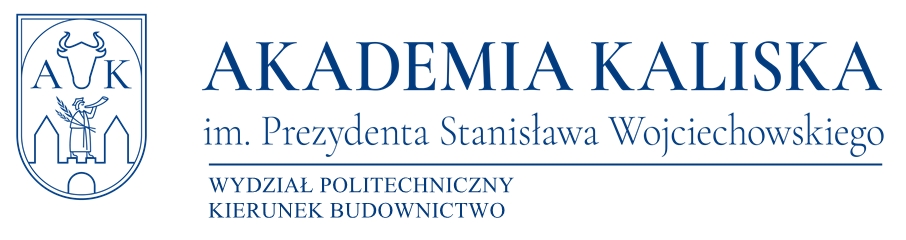 KARTAWYDANIA TEMATU PRACY DYPLOMOWEJImię i nazwisko dyplomanta: ………………………………………………………….….Nr albumu: …………………..Rodzaj pracy dyplomowej: inżynierskaForma studiów: stacjonarne/niestacjonarneKierunek studiów: Budownictwo Temat pracy dyplomowej:…………………………………………………………………………………………………Zakres pracy:……………………………………………………………………………………………………………………………………………………………………………………………………Promotor pracy dyplomowej: ………………………………………………………………Data wydania tematu:  ……………………….Planowany termin złożenia pracy:  ……………………….Kontakt (telefon/e-mail): ………………………………………………………………….. (podpis dyplomanta)                                   (podpis promotora pracy) 		(podpis kierownika katedry).....................................                  ......................................		......................................